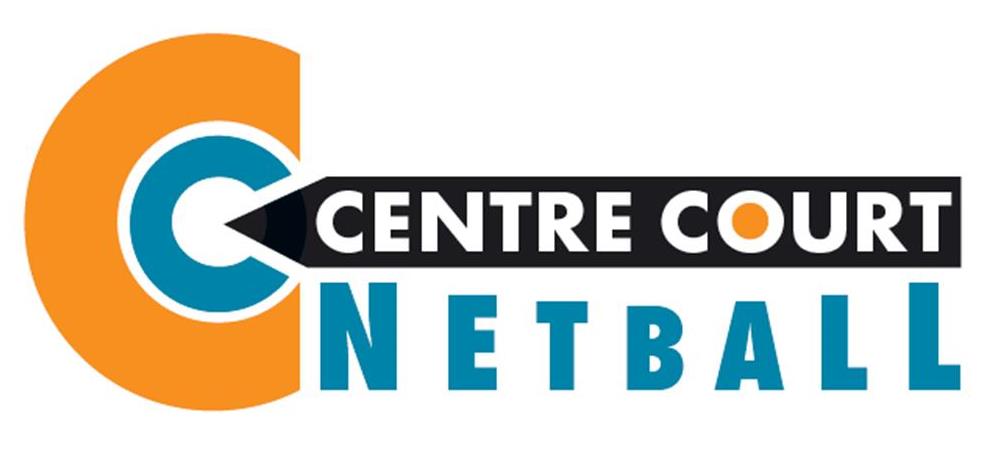 www.centrecourtnetball.co.uk2023 INDOOR NETBALL WEEKEND BOOKING FORMPlaces Southampton/Eastleigh – 10th and 11th June 2023Nottingham Trent University – 24th and 25th June 2023Cambridge University – 8th and 9th July 2023Bristol UWE – 15th and 16th July 2023Places Southampton/Eastleigh – 2nd and 3rd September 2023Entry fee for the tournament is £30 per player without accommodation.  Umpires can be provided at a cost of £75 per team. Please complete this booking form and return to the address below with a non-refundable deposit of £70 per team. Deposit Enclosed/ £_____ @ £70.00 per team Bank transfer to Centre Court Netball:Account Name	: 	Centre Court NetballAccount Number:	48140252       Sort code:  60-01-22Please email the booking form with confirmation of bank transfer to the email address below. All correspondence will be by email, so please ensure you have included an email address above. Terms and Conditions:All players must be over 16 years of age. £70 deposit per team is non-refundable. The final balance is due at least 8 weeks before the tournament. If the tournament is cancelled by the organisers a full refund will be given. A final invoice will be sent to you 2 weeks before balance due date. Cancellation to be put in writing to ccnindoor@gmail.com 12 weeks before the tournament, otherwise the full balance is due.The organisers reserve the right to change the tournament format at short notice if national 'conditions' deem it necessary.Name of Team/sVenue / DatesContact Name / Phone No / Email addressTravelling from…Accommodation Choice Number of PlayersUmpire(s) Required